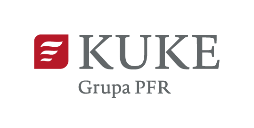 OŚWIADCZENIE EKSPORTERAw sprawie krajowego pochodzenia produktu lub usługi eksportowanych w ramach kontraktu eksportowego Załącznik nr 1do Wniosku o indywidualne ubezpieczenie należności leasingowych/Załącznik nr 1 stanowi integralna część Wniosku o indywidualne ubezpieczenie należności leasingowych z dnia                         /Niniejszym oświadczam, że wszystkie towary, które zostaną / zostały od nas nabyte przez /Wnioskodawca/Ubezpieczający/zostaną / zostały oddane /leasingobiorca/do używania / używania i pobierania pożytków w ramach umowy leasingu finansowego nr                                         , która została / zostanie zawarta w dniu                                     , z której przypadające do zapłaty należności pieniężne mają być objęte ochroną ubezpieczeniową przez KUKE S.A., są lub będą produktami krajowymi w rozumieniu art. 6a – 6e ustawy z dnia 7 lipca 1994 r. o gwarantowanych przez Skarb Państwa ubezpieczeniach eksportowych (Dz. U. z 2018 r. poz. 1378) oraz §1 rozporządzenia Ministra Gospodarki z dnia  19 grudnia 2014 r. w sprawie maksymalnego procentowego udziału składników pochodzenia zagranicznego w przychodzie netto z realizacji kontraktu eksportowego oraz rodzaju dowodów, na podstawie których ustala się pochodzenie produktu lub usługi (Dz.U. z 2014 r. poz. 1978). Przyjmuję do wiadomości, iż na żądanie KUKE S.A. Ubezpieczający jest zobowiązany do przedstawienia dowodów, o których mowa w w/w rozporządzeniu pozwalających ustalić pochodzenie produktu lub usługi celem weryfikacji przez KUKE S.A.Miejsce i data                                                                                          Podpis i pieczęć Eksportera